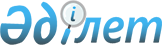 О внесении изменений и дополнений в приказ Министра образования и науки Республики Казахстан от 15 апреля 2005 года N 244 "Об утверждении Типовых правил приема на обучение в средние профессиональные учебные заведения Республики Казахстан"
					
			Утративший силу
			
			
		
					Приказ Министра образования и науки Республики Казахстан от 29 марта 2006 года N 151. Зарегистрирован в Министерстве юстиции Республики Казахстан 25 апреля 2006 года N 4207. Утратил силу приказом Министра образования и науки Республики Казахстан от 29 ноября 2007 года N 587



      


Сноска. Приказ Министра образования и науки Республики Казахстан от 29 марта 2006 года N 151 утратил силу приказом Министра образования и науки Республики Казахстан от 29 ноября 2007 года 


 N 587 


 (вводится в действие со дня первого его официального опубликования).





      

ПРИКАЗЫВАЮ:





      1. Внести в 
 приказ 
 Министра образования и науки Республики Казахстан от 15 апреля 2005 года N 244 "Об утверждении Типовых правил приема на обучение в средние профессиональные учебные заведения Республики Казахстан" (зарегистрированный в Реестре государственной регистрации нормативных правовых актов за N 3627, опубликованный в Бюллетене нормативных правовых актов центральных исполнительных и иных государственных органов Республики Казахстан N 16, июль 2005 год, с изменениями и дополнением, внесенным в соответствии с 
 приказом 
 Министра образования и науки Республики Казахстан от 13 июня 2005 года N 400, зарегистрированный в Реестре государственной регистрации нормативных правовых актов за N 3692, опубликованный в Бюллетене нормативных правовых актов центральных исполнительных и иных государственных органов Республики Казахстан N 16, июль 2005 год), следующие изменения и дополнения:



      в Типовых правилах приема на обучение в средние профессиональные учебные заведения Республики Казахстан, утвержденных указанным приказом:



      в пункте 10 после слов "текущего года" слово "государственный" исключить;



      в абзаце втором пункта 11 слова "по трем предметам в объеме учебных программ среднего общего образования (казахский или русский язык, история Казахстана и предмет по профилю специальности)" заменить словами "в форме комплексного тестирования";



      в пункте 13 после слова "экзаменов" дополнить словами "для граждан, имеющих основное общее образование";



      в подпункте 2) пункта 14 перед словом "экзаменов" дополнить словами "в форме";



      в абзаце третьем пункта 15 слова "после этого" и слова "и принимает решение" исключить;



      в абзаце четвертом пункта 17 слова "для поступающих в вузы" исключить;



      в пункте 20 слова "управлением образования" заменить словами "исполнительным органом в области образования";



      в приложении 2 утвержденным указанным приказом:



      в графе "Наименование профильного предмета: на базе 9 кл.";



      по коду специальности 4437002 слово "Математика" заменить словом "Химия";



      по кодам специальностей 3902002, 3907002, 3909002, 3912002, 3913002, 3914002, 3915002, 3917002, 3918002, 3919002, 3920002, 3921002, 3922002, 3923002, 3926002, 3927002, 3930002, 3934002, 3936002, 3938002, 3940002 слово "Биология" заменить словом "Химия".



      в графе "Наименование профильного предмета: на базе 11 кл.":



      по коду специальности 1601002 слово "Химия" заменить словом "Математика";



      по кодам специальностей 1704002, 1901002, 1902002, 1905002, 1909002, 1915002, 1916002, 2007002, 2009002, 2019002, 2020002, 2103002, 2104002, 2105002, 2107002, 2108002, 2110002, 2201002, 2202002, 2203002, 2204002, 2206002, 2207002, 2208002, 2209002, 2210002, 2211002, 2408002, 2415002, 2416002, 2802002, 2803002, 2807002, 2936002, 3005002, 3601002, 3602002, 3603002, 4331002, 4402002, 4411002 слово "Физика" заменить словом "Математика";



      по коду специальности 4207002 слово "Математика" заменить словом "Физика".




      2. Департаменту дошкольного и среднего образования (Испусинова С.Б.) представить в установленном порядке настоящий приказ на государственную регистрацию в Министерство юстиции Республики Казахстан.




      3. Контроль за исполнением настоящего приказа возложить на вице-министра образования и науки Республики Казахстан Абдымомунова А.К.




      4. Настоящий приказ вводится в действие со дня официального опубликования.


      Министр


					© 2012. РГП на ПХВ «Институт законодательства и правовой информации Республики Казахстан» Министерства юстиции Республики Казахстан
				